COLEGIO EMILIA RIQUELME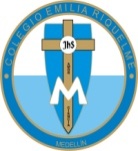 DOCENTE: ALEXANDRA OCAMPO LONDOÑOÁREA: CIENCIAS NATURALES GRADO: DÉCIMOTERCER PERIODO“Fe en Dios, esperanza en María, humildad y no temer.” M.E.RACTIVIDADES (agosto 03–06)Buenos días queridas estudiantes, deseo que se encuentren muy bien al igual que cada una de sus familias. Esta semana, tendremos encuentro virtual el día lunes.Objetivo de clase:Explicar la nomenclatura de salesConocer las reglas para balancear ecuaciones por el método de tanteoMetodología:Explicación y socializaciónEl enlace para acceder a la plataforma Zoom se los compartiré a través del grupo de WhatsApp.  Cualquier inquietud pueden escribir en horario de clase al WhatsApp: 3022249009 o al correo electrónico alexandra@campus.com.co.¡Gracias!Feliz y bendecido resto de día